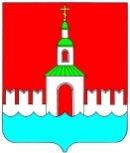   АДМИНИСТРАЦИЯ  ЮРЬЕВЕЦКОГО 
МУНИЦИПАЛЬНОГО РАЙОНА
ИВАНОВСКОЙ ОБЛАСТИ_____________________________________________________________________________ПОСТАНОВЛЕНИЕ От 25.07.2016 г.  № 277            г. Юрьевец О внесении дополнений  в постановление администрации Юрьевецкого муниципального района от 14.10.2010 № 613 «Об утверждении Положения о комиссии по соблюдению требований к служебному поведению муниципальных служащих и урегулированию конфликта интересов» 	В целях приведения нормативного правового акта в соответствие с действующим законодательством, администрация Юрьевецкого муниципального района, П о с т а н о в л я е т:1. Внести дополнения  в постановление администрации Юрьевецкого муниципального района от 14.10.2010 № 613 «Об утверждении Положения о комиссии по соблюдению требований к служебному поведению муниципальных служащих и урегулированию конфликта интересов»: - п.п.2.2.5 Положения о комиссии по соблюдению требований к служебному поведению муниципальных служащих и урегулированию конфликта интересов после слов «образовательных учреждений» дополнить словами: «среднего, высшего и дополнительного профессионального образования»2. Настоящее постановление подлежит обнародованию путем размещения на информационных стендах Юрьевецкого муниципального района, расположенных по следующим адресам: г. Юрьевец, ул. Советская, д. 37; г. Юрьевец, ул. Советская, д. 97; Юрьевецкий район с. Елнать, ул. Сиротина, д. 6; Юрьевецкий район с. Соболево, ул. Молодежная, д. 4; Юрьевецкий район, д. Михайлово, ул. Советская, д. 14а, а также разместить на официальном сайте администрации Юрьевецкого муниципального района «юрьевец-официальный.рф».И.о. главы Юрьевецкогомуниципального района 				 		     Д.А. Круглов